I. Mještani, Udrugesufinanciranje boravka djece u vrtićima i jaslicama (200 djece) - 50% ekonomske cijene za drugo i svako iduće dijete za istovremeni boravak 75%sufinanciranje rada asistenta/pomagača u vrtićuorganizacija predškoleprovode naizmjenično vrtići u Brezju i Lopatincusufinanciranje prijevoza učenika – razlika nadstandardado 3 km za razrednu nastavudo 5 km za predmetnu nastavu  sufinanciranje rada asistenta/pomagača u osnovnoj školisufinanciranje produženog boravka u osnovnoj školifinanciranje užine za učenike osnovne škole kojima roditelji primaju dječji doplatakstipendiranje studenata (50 stipendista) – 400 Kn Čakovec, 500 Kn Varaždin, Koprivnica i Križevci,a za daljnje lokacije 700 Knpomoć osobama sa zdravstvenim teškoćama i socijalno ugroženim obiteljima (Crveni križ)isplata obveza prema udrugama (kultura, sport, DVD,…)kontrola utrošenih ugovornih sredstava iz 2020. godine.proveden natječaj i potpisani ugovori za korištenje sredstava za financiranje projekata-manifestacija u 2021.g.podjela novčane pomoći za umirovljenike s niskim primanjima za Uskrs i Božićnastavak rada bibliobusne službe knjižnice Čakovecprovedba projekta “Želim obrazovanje i posao” – nositelj Crveni križII. Izrađeni/u izradi projekti za: odvodnja otpadnih voda - kanalizacijaizrada koncepcijskog rješenja sustava odvodnje  otpadnih voda „Dragoslavec selo“ i „Merhatovec“izrađeni glavni projekt sustava odvodnje za ulice: I.L.Ribara i Poljska u Lopatincuidejno rješenje odvodnje otpadnih voda s pročistačima/prepumpnim stanicama – neizgrađeni dio mrežeprojektiranje sekundarnih vodova u Lopatincu (I.G.Kovačića) i Vučetincu (iza „Đureka“) projekt izgradnje mreže širokopojasnog interneta Hrvatskog Telekomaprojekt rekonstrukcije SRC Pleškovec – zatvaranje dijela nadstrešniceizrada glavnog projekta područne škole u Zasadbregu za potrebe prelaska u jednosmjenski radprojekt energetske obnove doma kulture u Dragoslavcudnevni boravak za osobe starije od 65. godinaprojekt prometnice u gospodarskoj zoni u Brezju – II. Fazajavna rasvjeta  projekt prometnice u stambenoj zoni uz gospodarsku zonu u Brezju, 27 gradilištaDom kulture Frkanovec – II fazaprojektiranje prometnice odvojak Marka Kovača u Lopatincu – projekt ZelendolSRC Rogoznica u VučetincuSRC ZasadbregSRC Brezje – asfaltno višenamjensko igralište (rukomet – košarka)Dom kulture VučetinecJurovski centar - centar za posjetitelje, suvenirnica, izložbeni i prezentacijski prostorBedekovićeve grabe – poučna staza, info ploče, mostovi preko potokaDom kulture Murai – uređenje galerijskog prostora – PZ dućan izrada prometnog elaborata za postavljanje svjetlosnog prometnog znaka za obilježavanje pješačkog prijelaza – vrtić Lopatinecprojektno rješenje pristupa do potkrovlja općinske uprave – stari župni dvorIII. Prijava projekata na raspisane natječaje ministarstva: Ministarstvo regionalnog razvoja i fondova Europske unije, Program podrške regionalnom razvoju - Adaptacija dječjeg vrtića u Brezju (647.577,50 Kn)Ministarstvo turizma i sporta, Sufinanciranje izgradnje, građevinskog zahvata i opremanja sportskih građevina u 2021. godini – SRC Rogoznica (27.701,81 Kn)Ministarstvo rada, mirovinskog sustava, obitelji i socijalne politike, „Nastavak unapređenja usluga za djecu u sustavu ranog i predškolskog odgoja i obrazovanja“, UP.02.2.2.16,  Operativnog programa Učinkoviti ljudski potencijali za razdoblje 2014. – 2020, Europski socijalni fond – Dječji vrtić Jurovska pčelica „Zaigrani vrtići“ (1.424.539,05 Kn)Središnji državni ured za demografiju i mlade, Poziv za prijavu projekata usmjerenih na poboljšanje materijalnih uvjeta u dječjim vrtićima u 2021. godini, Program podrške poboljšanju  materijalnih uvjeta u dječjim vrtićima u 2021. godini - Adaptacija dječjeg vrtića u Brezju (246.725,00 Kn)Ministarstvo prostornog uređenja, graditeljstva i državne imovine,  Javni poziv za sufinanciranje projekta gradova i općina za poticanje razvoja komunalnog gospodarstva i ujednačavanje komunalnog standarda u 2021. godini - Nabava komunalne opreme za održavanje javnih površina Općine Sveti Juraj na Bregu (330.000,00 Kn)Agencija za plaćanja u poljoprivredi, ribarstvu i ruralnom razvoju - Sportsko rekreativni centar Vučetinec (5.272.532,50 Kn)Ministarstvo kulture i medija - Završni radovi na rekonstrukciji-dogradnji Doma kulture u Frkanovcu (394.750,00 Kn)Ministarstvo kulture i medija - Obnova Doma kulture u Dragoslavcu (558.987,50 Kn)Ministarstvo kulture i medija - Rekonstrukcija dijela Doma kulture u Pleškovcu (719.727,06 Kn)Vlada RH, Ured za udruge, “Jačanje kapaciteta OCD-a za odgovaranje na potrebe lokalne zajednice”, UP.04.2.1.11, Operativni program Učinkoviti ljudski potencijali 2014. –2020., Europski socijalni fond - Program podrške – projekt asistent (490.960,76 kn) Platforma za društveni centar Čakovec – Općina Sveti Juraj na Bregu  IV. Izgradnja – Nabava - Radovi – Uslugedogradnja i uređenja matične škole za potrebe prelaska u jednosmjenski rad4 učionice i 2 kabineta ukupne površine 350 m²vrijednost projekta 2,6 milijuna kuna adaptacija vrtić-a Brezjeenergetska obnova: promjena krovišta, betonska ploča, toplinska izolacijauređenja i opremanje potkrovlja za boravak djece Dom kulture u Zasadbregudogradnja objekta u prizemljuizrada betonske pločeproduženje krovne konstrukcije u dijelu dogradnje u ravnini s postojećim dijelom objektaizrada fasade u skladu s zahtjevima građevinske dozvolesanacija udarnih rupa na nerazvrstanim prometnicamaizrezivanje asfalta i zamjena materijala kod pripreme sanacije udarnih rupaDom kulture Jurica Murai u Pleškovcuskidanje žbuke, nova žbuka, gletanje i malanje zidovasaniranje vlage, hidroizolacija, fasadaKEC MURAI kulturno-edukativni centarprovođenje aktivnosti i kulturno-umjetničkih programa i osnaživanje kapaciteta organizacija civilnog društva za menadžment u kulturi; 16 kulturno-umjetničkih događaja i 6 volonterskih programa na teme za razvoja kreativnih i umjetničkih vještina, te provesti nabava nove audiovizualne opreme i namještaja za njihovu produkciju  projekt je sufinanciran od strane Europske unije u sklopu ESF poziva u iznosu 1.459.794,22 kn i traje 24 mjesecizvođenje radova na dječjem igralištu kod vrtića u Brezjumontaža aluminijskih plastificiranih igralaizgrađen nastavak pješačko-biciklističke staze u Lopatincustaza spaja Vrtnu ulicu s ulicom Marka Kovača u dužini 200 metara.koncesija za odvoz otpada za područje općineširenje usluge selekcije otpada kod korisnika i na zelenom otokuskupljanje glomaznog otpada na kućnom pragu temeljem poziva korisnikageodetsko iskolčenje i izrada elaborata nerazvrstanih cesta – ucrtavanje prometnica na području planiranog za izgradnju sustava odvodnje otpadnih vodageodetska izmjera i izrada geodetskih elaborata za sređivanje i upis zgrada u katastar i zemljišnu knjiguažuriranje plana razvoja općine s uključenom strategijom razvoja do 2027. godine zacjevljenje i uređenje bankina u ulici Edvarda Kardelja u Lopatincu cca. 500 metaraLED reflektori za nogometno igralište u Vučetincu – SRC Rogoznica nabava TORO mx 4275 t kosilice s okretom u mjestuizvođenje projekta WIFI4EU - dostupnost Interneta na javnim mjestimaprovedba energetskog pregleda javne rasvjetenabava i postava prometnih znakova sa stupovimaispitivanje elektroinstalacija i sustava za zaštitu od munja na općinskom objektimapopravak i dopuna javne rasvjete isplata jednokratnih novčanih potpora za novorođeno dijete i obiteljinatječaj za prijam u službu u Jedinstveni upravni odjel-komunalni redarskupljanje pomoći za potresom pogođena područjaodržavanje dječjih i sportskih igralištazbrinjavanje glomaznog otpada električnog i elektroničkog otpada i otpadnih gumaosiguranje općinske imovineodržavanje šljunčanih putova – navoz drobljenog asfalta/lomljenog kamenakošnja trave na bankinamaiskop i održavanje oborinskih kanala posipavanje prometnica solju za područje cijele općinevaljanje nogometnih igralištaodržavanje javnih površina i dječjih igrališta putem javnih radovazaduženje mještana/poduzeća s komunalnom naknadnom i naknadom za grobljeažuriranje podataka o korisnicima i naplata dugovanjasufinaciranje rada azila za životinje i zbrinjavanje nečipiranih  pasaažuriranje registra pasaobjava vijesti i dokumentacije na Internet stranicama općineOrganizacija – pomoć u organizaciji: Hog race utrka u Malom Mihaljevcu – PG GELERCoast 2 Coast Gravel biciklijada - PG GELERDani humora u Malom Mihaljevcu21. Pozdrav jeseni i premijera filma Etno-kutak - KUU Zasadbreg Adventsko-božićni koncert Pjevačkog zbora Sveti Juraj na Bregu15. izložba karikatura u sklopu humanitarnog adventa u Malom MihaljevcuOPĆINA SVETI JURAJ NA BREGUPleškovec 2940311 Lopatinec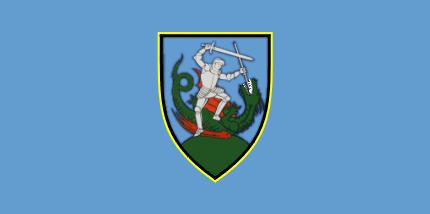 